Publicado en Madrid el 19/04/2023 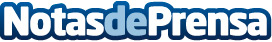 Láser Stop la técnica para dejar de fumar que está en tendencia en Madrid por su efectividadDejar de fumar es uno de los mayores retos que puede enfrentar una persona. La adicción al tabaco no solo afecta a la salud física, sino que también tiene un impacto en la salud emocional y psicológica de los fumadores. En Madrid una técnica que está en tendencia por su efectividad es la laserterapiaDatos de contacto:Láser Stophttps://laserstoptabaco.com/91361 0494Nota de prensa publicada en: https://www.notasdeprensa.es/laser-stop-la-tecnica-para-dejar-de-fumar-que Categorias: Nacional Medicina Sociedad Medicina alternativa Bienestar http://www.notasdeprensa.es